National Guard Association of the United States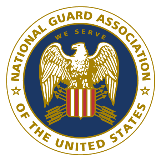 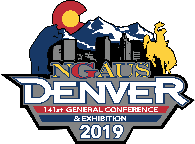 141st General Conference & ExhibitionAugust 30 – September 2, 2019 | Denver, ColoradoState Attendee Conference Registration FormMEMBER REGISTRATION | Registration Fee $180									SPOUSE OR GUEST REGISTRATION | Registration Fee $180								CONFERENCE EVENTS													ACCOMODATIONS													TRANSPORTATION													METHOD OF PAYMENT | Check or Credit Card										RETURN THIS FORM WITH PAYMENT TO: NGAKY, 1117 Louisville Road, Frankfort, Ky 40601Check if applicable:RetireeCurrent TAGFormer TAGFormer TAGI would like to be considered as a delegate for my stateI would like to be considered as a delegate for my stateI would like to be considered as a delegate for my stateI would like to be considered as a delegate for my stateFull NameFull NameFull NameFull NameFull NameFull NameFull NameName on BadgeName on BadgeName on BadgeName on BadgeName on BadgeName on Badge(Include Rank/Title/Prefix/Suffix if applicable)(Include Rank/Title/Prefix/Suffix if applicable)(Include Rank/Title/Prefix/Suffix if applicable)(Include Rank/Title/Prefix/Suffix if applicable)(Include Rank/Title/Prefix/Suffix if applicable)(Include Rank/Title/Prefix/Suffix if applicable)(Include Rank/Title/Prefix/Suffix if applicable)(Include Rank/Title/Prefix/Suffix if applicable)(Include Rank/Title/Prefix/Suffix if applicable)(Include Rank/Title/Prefix/Suffix if applicable)(Include Rank/Title/Prefix/Suffix if applicable)(Include Rank/Title/Prefix/Suffix if applicable)(Include Rank/Title/Prefix/Suffix if applicable)AddressAddressAddressAddressAddressAddressAddressCityCityCityCityStateZipCivilian E-mailCivilian E-mailCivilian E-mailCivilian E-mailCivilian E-mailCivilian E-mailCivilian E-mailPhonePhonePhoneNGAUS will use email addresses to send out conference updates, special invitations, etc.NGAUS will use email addresses to send out conference updates, special invitations, etc.NGAUS will use email addresses to send out conference updates, special invitations, etc.NGAUS will use email addresses to send out conference updates, special invitations, etc.NGAUS will use email addresses to send out conference updates, special invitations, etc.NGAUS will use email addresses to send out conference updates, special invitations, etc.NGAUS will use email addresses to send out conference updates, special invitations, etc.NGAUS will use email addresses to send out conference updates, special invitations, etc.NGAUS will use email addresses to send out conference updates, special invitations, etc.NGAUS will use email addresses to send out conference updates, special invitations, etc.NGAUS will use email addresses to send out conference updates, special invitations, etc.NGAUS will use email addresses to send out conference updates, special invitations, etc.NGAUS will use email addresses to send out conference updates, special invitations, etc.Check if applicable:SpouseGuestGuestFull NameFull NameFull NameFull NameFull NameName on Badge(Include Rank/Title/Prefix/Suffix if applicable)(Include Rank/Title/Prefix/Suffix if applicable)(Include Rank/Title/Prefix/Suffix if applicable)(Include Rank/Title/Prefix/Suffix if applicable)(Include Rank/Title/Prefix/Suffix if applicable)(Include Rank/Title/Prefix/Suffix if applicable)Check which of the following events you and/or your guest(s) will attend. Please note some events are exclusive.Check which of the following events you and/or your guest(s) will attend. Please note some events are exclusive.Check which of the following events you and/or your guest(s) will attend. Please note some events are exclusive.Check which of the following events you and/or your guest(s) will attend. Please note some events are exclusive.Check which of the following events you and/or your guest(s) will attend. Please note some events are exclusive.Check which of the following events you and/or your guest(s) will attend. Please note some events are exclusive.EVENTDATEMEGUESTBOTHEVENT FEENGAUS Golf TournamentFriday, Aug. 30$135 per personFourteener ClimbFriday, Aug. 30$75 per personMotorcycle RallyFriday, Aug. 30$60 per personCompany Grade/Warrant Officer MixerFriday, Aug. 30FREE (must be O1, O2, O3, WO1, CW2 CW3 )Fun RunSaturday, Aug. 31$30 per personGovernor’s ReceptionSaturday, Aug. 31FREESpouses LuncheonSunday, Sept. 1FREE (Spouses & Guests only)Retired/Separated LuncheonSunday, Sept. 1$5 per personWarrant Officer LuncheonSunday, Sept. 1FREEReception & States DinnerMonday, Sept. 2FREESouvenir Belt Buckle$75 eachA $100 deposit is required to reserve a room.A $100 deposit is required to reserve a room.A $100 deposit is required to reserve a room.A $100 deposit is required to reserve a room.A $100 deposit is required to reserve a room.A $100 deposit is required to reserve a room.Your state hotel room block is at: HYATT -Convention Center, Hotel  Reservations must be made by 12 July after that there is no guarantee of a room.  Your state hotel room block is at: HYATT -Convention Center, Hotel  Reservations must be made by 12 July after that there is no guarantee of a room.  Your state hotel room block is at: HYATT -Convention Center, Hotel  Reservations must be made by 12 July after that there is no guarantee of a room.  Your state hotel room block is at: HYATT -Convention Center, Hotel  Reservations must be made by 12 July after that there is no guarantee of a room.  Your state hotel room block is at: HYATT -Convention Center, Hotel  Reservations must be made by 12 July after that there is no guarantee of a room.  Your state hotel room block is at: HYATT -Convention Center, Hotel  Reservations must be made by 12 July after that there is no guarantee of a room.  Check-In Date: Check-Out Date:OR      I don’t need a hotel room***NOTE: Transportation from the Airport to the hotels must be made by the individual attendee******Please visit  ngaus.org after April 1st to book discounted transportation******NOTE: Transportation from the Airport to the hotels must be made by the individual attendee******Please visit  ngaus.org after April 1st to book discounted transportation******NOTE: Transportation from the Airport to the hotels must be made by the individual attendee******Please visit  ngaus.org after April 1st to book discounted transportation******NOTE: Transportation from the Airport to the hotels must be made by the individual attendee******Please visit  ngaus.org after April 1st to book discounted transportation******NOTE: Transportation from the Airport to the hotels must be made by the individual attendee******Please visit  ngaus.org after April 1st to book discounted transportation***Check one:       Driving       Flying       Flying       FlyingArrival Airline Arrival Airline Arrival Airline Flight NumberArrival TimeDeparture AirlineDeparture AirlineDeparture AirlineFlight NumberArrival Time$Total Cost for Conference Registration FeesCheck number: Check number: Check number: Check number: Check number: $Total Cost of Additional Conference EventsMake check payable to: NGAKYMake check payable to: NGAKYMake check payable to: NGAKYMake check payable to: NGAKYMake check payable to: NGAKY$Hotel Deposit      VISA      MASTERCARD      MASTERCARD     AMEX     AMEX$ Other Fees (i.e. Assn. Hospitality Suite)Card number: Card number: Card number: Card number: Card number: $TOTAL AMOUNTEXP. DateEXP. DateCCVCCVZip